 ASSOCIAZIONE NAZIONALE ALPINI        GRUPPO DI ALESSANDRIA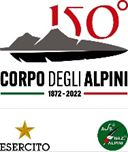 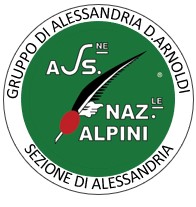                                                “Domenico Arnoldi”	                         Via Lanza 2 - Alessandria Tel. 0131 442202					COMUNICATOIL GRUPPO ALPINI DI ALESSANDRIA “DOMENICO ARNOLDI” DELLA SEZIONE ANA DI ALESSANDRIA PARTECIPERA’ ALL’EDIZIONE DI FLOREALE CHE SI TERRA’ IN ALESSANDRIA IL PROSSIMO 23,24 APRILE.GRAZIE ALLA DISPONIBILITA’ DEGLI ORGANIZZATORI POTREMO ALLESTIRE UN GAZEBO -  A PARTIRE DALLE ORE 14,00 E FINO ALLE 19,00 -  NELL’AREA DEI GIARDINI PUBBLICI ADIACENTE L’EDICOLA LATO CORSO ROMA,  NEL QUALE SARANNO  PREPARATE E DISTRIBUITE LE FRITTELLE SPECIALITA’ DEL NOSTRO INDIMENTICABILE SOCIO ALPINO MAURIZIO RAMOGNINI CHE PURTROPPO CI HA LASCIATO POCHE SETTIMANE FA.ED E’ PROPRIO NEL SUO RICORDO CHE GLI ALPINI DI ALESSANDRIA INTENDONO DISTRIBUIRE DURANTE LA FLOREALE LE FRITTELLE CHE PER L’OCCASIONE SARANNO “FIOR DI FRITTELLE” UTILIZZANDO LA RICETTA ORIGINALE CUSTODITA GELOSAMENTE DAL FIGLIO ROBERTO CHE RINGRAZIAMO DI CUORE.COME ABITUDINE, L’UTILE RACCOLTO SARA’ DEVOLUTO IN BENEFICIENZA ALLE DIVERSE ASSOCIAZIONI DI VOLONTARATO CON LE QUALI IL GRUPPO ALPINI DI ALESSANDRIA COLLABORA ORMAI DA ANNI.IL CAPOGRUPPO                                  Carlo BORROMEO 